附件2：2018年研究生及国际学生迎新场地划分说明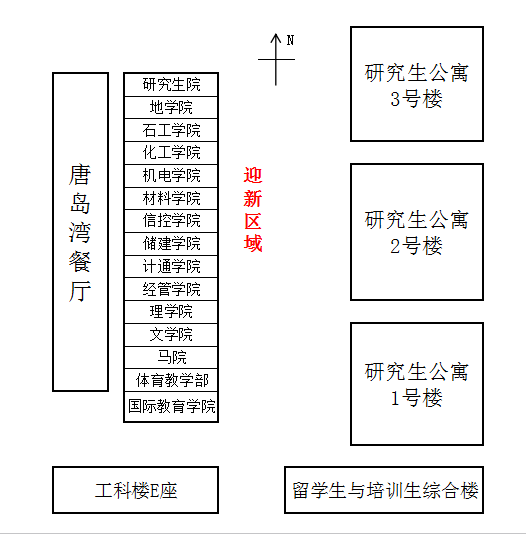 